В Хакасии подсчитали численность избирателей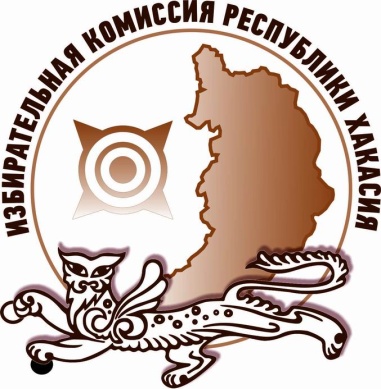 По состоянию на 1 июля 2019 года на территории Республики Хакасия зарегистрировано 397 312 избирателей.В тройку лидеров по численности избирателей вошли города Абакан (129 797 избирателей), Черногорск (52 329) и Саяногорск (48 333). В общей сложности в этих городах проживают почти 60% граждан, обладающих активным избирательным правом.Меньше всего избирателей зарегистрировано в городе Сорске – 8 145 человек, что составляет немногим более 2% от общего числа избирателей республики.Кроме того, в Хакасии зарегистрировано 27 915 избирателей, являющихся инвалидами. Из них: 3 374 человека – инвалиды первой группы; 11 958 – инвалиды второй группы; 12 583 – инвалиды третьей группы.Отдел общественных связей и информации ИК РХ23-94-37